_____________________________________________________________________________Государственное бюджетное учреждение социального обслуживанияЗАИГРАЕВСКИЙ СОЦИАЛЬНО-РЕАБИЛИТАЦИОННЫЙ ЦЕНТР ДЛЯ НЕСОВЕРШЕННОЛЕТНИХ671325   с.Новая-Брянь      пер.Верховской 1  телефон: 8(30136)53-9-32,телефакс: 8(30136)53-6-66Структурные подразделения учрежденияМИНИСТЕРСТВО СОЦИАЛЬНОЙ ЗАЩИТЫ НАСЕЛЕНИЯ РЕСПУБЛИКИ БУРЯТИЯБУРЯАД РЕСПУБЛИКЫН СОЦИАЛЬНА ХАМГААЛГЫН МИНИСТЕРСТВОНаименованиеВремя работыДолжностьФИОТел.Административно-управленческий персонал8.00-16.15ДиректорКочетова Галина Ивановна8 (30136) 53-6-66Административно-управленческий персонал8.00-16.15ЭкономистТрифонова Наталья Лавреновна8 (30136) 53-9-72Предоставление временного приюта несовершеннолетним, оказавшимся в трудной жизненной ситуации8.00-16.15Заведующий отделениемМосквитина Алла Александровна8 (30136) 53-9-32Предоставление временного приюта несовершеннолетним, оказавшимся в трудной жизненной ситуации8.00-16.15Специалист по социальной работеВасильева  Валентина ВасильевнаДымбрылова Майя Цыренжаповна8 (30136) 53-9-32Предоставление временного приюта несовершеннолетним, оказавшимся в трудной жизненной ситуации8.00-16.15Педагог – психологКарбушева Наталья Витальевна8 (30136) 53-9-32Предоставление временного приюта несовершеннолетним, оказавшимся в трудной жизненной ситуацииКруглосуточноДежурный персонал8 (30136) 53-9-32Служба сопровождения замещающих семей8.00-16.15Заведующий службой сопровожденияАрапова Любовь Сергеевна8 (30136) 53-9-32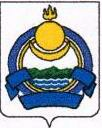 